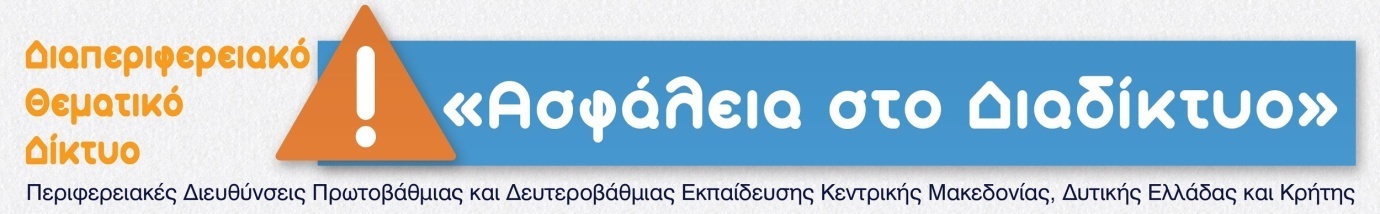 Σχολείο: 6ο Δημοτικό ΣερρώνΗμερομηνία: 23/3/2018Διευθυντής/Διευθύντρια: Φλωρίδης ΘεόδωροςΥπεύθυνος/οι εκπαιδευτικός/οί: Μποσνακίδης ΠαύλοςΑριθμός μαθητών: 29ΘΕΜΑ ΠΟΥ ΕΠΙΛΕΓΟΥΜΕ: Δράση 2ΘΕΜΑ ΠΟΥ ΕΠΙΛΕΓΟΥΜΕ: Δράση 2Δράση 2Σκοπός (π.χ. ενημέρωση παιδιών του σχολείου μου για διάφορους κινδύνους): Η μύηση των παιδιών στους βασικούς κανόνες χρήσης του διαδικτύου, η αναγνώριση  των πιθανών κινδύνων που συνδέονται με αυτήν και η αντιμετώπιση τους. Συγκεκριμένα τα παιδιά έρχονται με θέματα όπως ο διαδικτυακός σχολικός εκφοβισμός, τα ηλεκτρονικά μηνύματα από αγνώστους και η προσέγγιση από «άγνωστους φίλους», τα βίαια παιγνίδια και ο εθισμός στο διαδίκτυο.Ποιοι θα εμπλακούν; (π.χ. οι μαθητές και οι δάσκαλοι της Α΄ τάξης)Όλοι οι μαθητές του σχολείου, κατά τη διάρκεια του μαθήματος των ΤΠΕ, θα παρακολουθήσουν σχετικό οπτικοακουστικό υλικό( παρουσιάσεις και video), ενώ οι μαθητές της Ε’ τάξης θα κατασκευάσουν  δικό τους σχετικό υλικό με τη μορφή μιας ιστορίας κινουμένων σχεδίων.Δραστηριότητες (π.χ. δραματοποίηση ρόλων σε ιστορίες για το Διαδίκτυο):Παρουσίαση στο εργαστήριο των ΤΠΕ οπτικοακουστικό υλικού( παρουσιάσεις και video) και συζήτηση, σχετικά με τον διαδικτυακό σχολικό εκφοβισμό (Cyberbullying), τα ανεπιθύμητα ηλεκτρονικά μηνύματα από αγνώστους, την προσέγγιση από «άγνωστους φίλους», τα βίαια παιχνίδια και τον εθισμό στο διαδίκτυο. Τα θέματα θα παρουσιαστούν αναλόγως με την τάξη και την ηλικία των μαθητών. Στις μικρότερες τάξεις κυρίως από την ανάγνωση ιστοριών από το βιβλίο «η Φάρμα του Διαδικτύου» και στις μεγαλύτερες από το υλικό σχετικών ιστότοπων (saferinternet.gr, saferinternet4kids.gr, saferinternet.org.uk) Δημιουργία μιας ιστορίας κινουμένων σχεδίων σχετικής με κάποιο από τα θέματα που παρουσιάστηκαν Τι θα χρειαστούμε;  Το εργαστήριο των ΤΠΕ του σχολείου μας, πρόσβαση στο διαδίκτυο, βιντεοπροβολέα και εφαρμογές δημιουργίας παρουσιάσεων και επεξεργασίας εικόνας (powerpoint, gimp)Ενδεικτικές ημερομηνίες υλοποίησης: Φεβρουάριος έως Απρίλιος 2018Ονομαστικός κατάλογος των μαθητών που συμμετέχουν στοΘεματικό Δίκτυο «Ασφάλεια στο διαδίκτυο»του σχολείου «6o Δημοτικό Σερρών»Ονομαστικός κατάλογος των μαθητών που συμμετέχουν στοΘεματικό Δίκτυο «Ασφάλεια στο διαδίκτυο»του σχολείου «6o Δημοτικό Σερρών»Διευθυντής/ντρια σχολείου:  Φλωρίδης ΘεόδωροςΔιευθυντής/ντρια σχολείου:  Φλωρίδης ΘεόδωροςΥπεύθυνος/οι εκπαιδευτικός/οί: Μποσνακίδης Παύλος, Φλωρίδης ΘεόδωροςΥπεύθυνος/οι εκπαιδευτικός/οί: Μποσνακίδης Παύλος, Φλωρίδης ΘεόδωροςΟνοματεπώνυμο  μαθητή/τριας Τάξη:Τμήμα: Ε1 Ε2